SECONDO PERIODO DIDATTICOTEST di ingresso Lingua straniera Indicazioni per la conduzione e la valutazione del colloquioCompetenza n. 5: Utilizzare la lingua inglese/francese per i principali scopi comunicativi ed operativi (100 ore). Competenza n. 6: Produrre testi di vario tipo in lingua inglese/francese in relazione ai differenti scopi comunicativi (50 ore).Prove valutative della competenza n. 5: colloquio 50 ore + test oggettivo 50 oreProve valutative della competenza n. 6: colloquio 25 ore + test oggettivo 25 oreIl colloquio, della durata di circa 10 minuti, comprende la valutazione di entrambe le competenze di lingua straniera.Livelli di riferimento (Livello B1 del Quadro Comune Europeo di Riferimento per le lingue)Traccia di svolgimento del colloquioCriteri di valutazione Conversione del punteggio in creditiOgni punto corrisponde a un’ora di credito. Nel caso in cui l’alunno superi la soglia massima di attribuzione dei crediti (50% dell’intero percorso, diminuito delle ore di accoglienza), il Consiglio del gruppo di Livello negozierà con ciascun alunno il percorso di studi personalizzato più opportuno.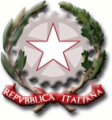 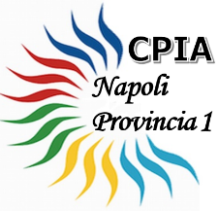 Ministero dell’IstruzioneCPIA NAPOLI PROVINCIA 1CENTRO PROVINCIALE PER L’ISTRUZIONE DEGLI ADULTICodice Meccanografico: NAMM0CR008 – Codice fiscale: 93062780635Via San Pietro, 56 – 80020 Casavatore (NA) – Telefono: 08119201682NAMM0CR008@istruzione.it - NAMM0CR008@pec.istruzione.it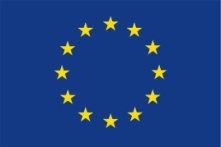 Comprensione e interazione oraleComprendere le idee principali quando il discorso è chiaro e lento e vengono discusse questioni quotidiane e familiari che riguardano la scuola, il lavoro, il tempo libero, ecc.Partecipare a conversazioni su argomenti familiari, di interesse personale o riguardanti la vita quotidiana (per es. la famiglia, gli hobby, il lavoro, i viaggi e i fatti d'attualità). Muoversi con disinvoltura in situazioni che si possono verificare mentre si viaggia.Produzione oraleSaper produrre un testo semplice relativo ad argomenti familiari o di interesse personale. Essere in grado di esprimere esperienze e avvenimenti, sogni, speranze e ambizioni, e anche di spiegare brevemente le ragioni delle proprie opinioni e dei propri progetti.Comprensione e interazione oraleIl docente pone all’alunno domande su questioni personali o quotidiane, via via aumentandone (eventualmente) la complessità: (famiglia, lavoro, interessi, ecc.)Simulazione di diverse situazioni comunicative che possono verificarsi mentre si viaggia nel Paese di cui parla la lingua (richiesta di informazioni/indicazioni, acquisto di prodotti, prenotazioni, colloquio di lavoro, ecc.)Produzione oraleIl docente chiede all’alunno di descrivere se stesso, di raccontare brevemente la propria vita o un fatto avvenuto, di esprimere le proprie opinioni su argomenti di interesse quotidiano e le proprie speranze per il futuro.IndicatoriIndicatoriDescrittoriRange punteggioPunteggio maxComprensione oraleComprensione oraleParziale 1-925Comprensione oraleComprensione oraleAdeguata10-1925Comprensione oraleComprensione oraleCompleta20-2525Interazione orale(efficacia comunicativa)Interazione orale(efficacia comunicativa)Essenziale1-925Interazione orale(efficacia comunicativa)Interazione orale(efficacia comunicativa)Adeguata10-1925Interazione orale(efficacia comunicativa)Interazione orale(efficacia comunicativa)Apprezzabile 20-2525Produzione oraleLessicoBasilare1-39Produzione oraleLessicoAppropriato4-79Produzione oraleLessicoArticolato8-99Produzione oralePronuncia e intonazioneComprensibile0-38Produzione oralePronuncia e intonazioneAdeguata4-68Produzione oralePronuncia e intonazioneCorretta7-88Produzione oraleCorrettezza grammaticaleMinima18Produzione oraleCorrettezza grammaticaleParziale28Produzione oraleCorrettezza grammaticaleValida 38Totale75